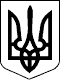 68 СЕСІЯ  ЩАСЛИВЦЕВСЬКОЇ СІЛЬСЬКОЇ РАДИ7 СКЛИКАННЯРІШЕННЯ26.06.2018 р.                                        №1073с. ЩасливцевеПро надання згоди на викуп земельної ділянки в по вул. Набережна, *** в с. ЩасливцевеРозглянувши клопотання ТОВАРИСТВА З ОБМЕЖЕНОЮ ВІДПОВІДАЛЬНІСТЮ "АЗОВСЬКИЙ КОШ" (ідентифікаційний код юридичної особи – ***) що є орендарем земельної ділянки комунальної власності в с. Щасливцеве щодо передачі її у власність шляхом викупу, та додані документи, враховуючи що земельна ділянка вже сформована та право комунальної власності на неї зареєстровано Щасливцевською сільською радою у встановленому законом порядку (відповідно до Витягу з Державного реєстру речових прав на нерухоме майно від 25.05.2017 р. . індексний номер ***) Витягу з Державного реєстру речових прав на нерухоме майно від 07.06.2017 р. індексний номер ***, номер запису про право власності - ***) та вона додаткового формування (відводу) не потребує, керуючись ст. ст. 12, 126-128, 134 Земельного Кодексу України, ст. 26 Закону України "Про місцеве самоврядування в Україні", сесія сільської радиВИРІШИЛА:1. Надати згоду на передачу шляхом викупу ТОВАРИСТВУ З ОБМЕЖЕНОЮ ВІДПОВІДАЛЬНІСТЮ "АЗОВСЬКИЙ КОШ" (ідентифікаційний код юридичної особи – 36970938) земельної ділянки по вул. Набережна, *** в селі Щасливцеве Генічеського району Херсонської області, з кадастровим номером 6522186500:04:001:0571, площею ., код цільового призначення 07.01. (для будівництва та обслуговування об’єктів рекреаційного призначення), вид використання для розміщення існуючого кемпінгу.2. Виконавчому комітету Щасливцевської сільської ради укласти з особою зазначеною у п.1 цього рішення, відповідний договір щодо сплати нею авансового внеску в рахунок оплати ціни продажу земельної ділянки зазначеної у п. 1 цього рішення, у розмирі 20% від її нормативно грошової оцінки.Після сплати авансового внеску та зарахування його до сільського бюджету, Виконавчому комітету Щасливцевської сільської ради замовити в суб’єкта оціночної діяльності, який має відповідний дозвіл, експертну грошову оцінку вищевказаної земельної ділянки та надати її на затвердження сільською радою після виготовлення.3. Попередити ТОВАРИСТВО З ОБМЕЖЕНОЮ ВІДПОВІДАЛЬНІСТЮ "АЗОВСЬКИЙ КОШ" (ідентифікаційний код юридичної особи – ***) що рішення про передачу їм шляхом викупу земельної ділянки, зазначеної у п.1 цього рішення буде прийнято сільською радою після виготовлення та затвердження її експертної грошової оцінки у порядку визначеному п. 2 цього рішення.4. Контроль за виконанням цього рішення покласти на Постійну комісію Щасливцевської сільської ради з питань регулювання земельних відносин та охорони навколишнього середовища.Сільський голова                                                              В.О. Плохушко